「～台電雲林區處聯合教保中心慶祝端午節～」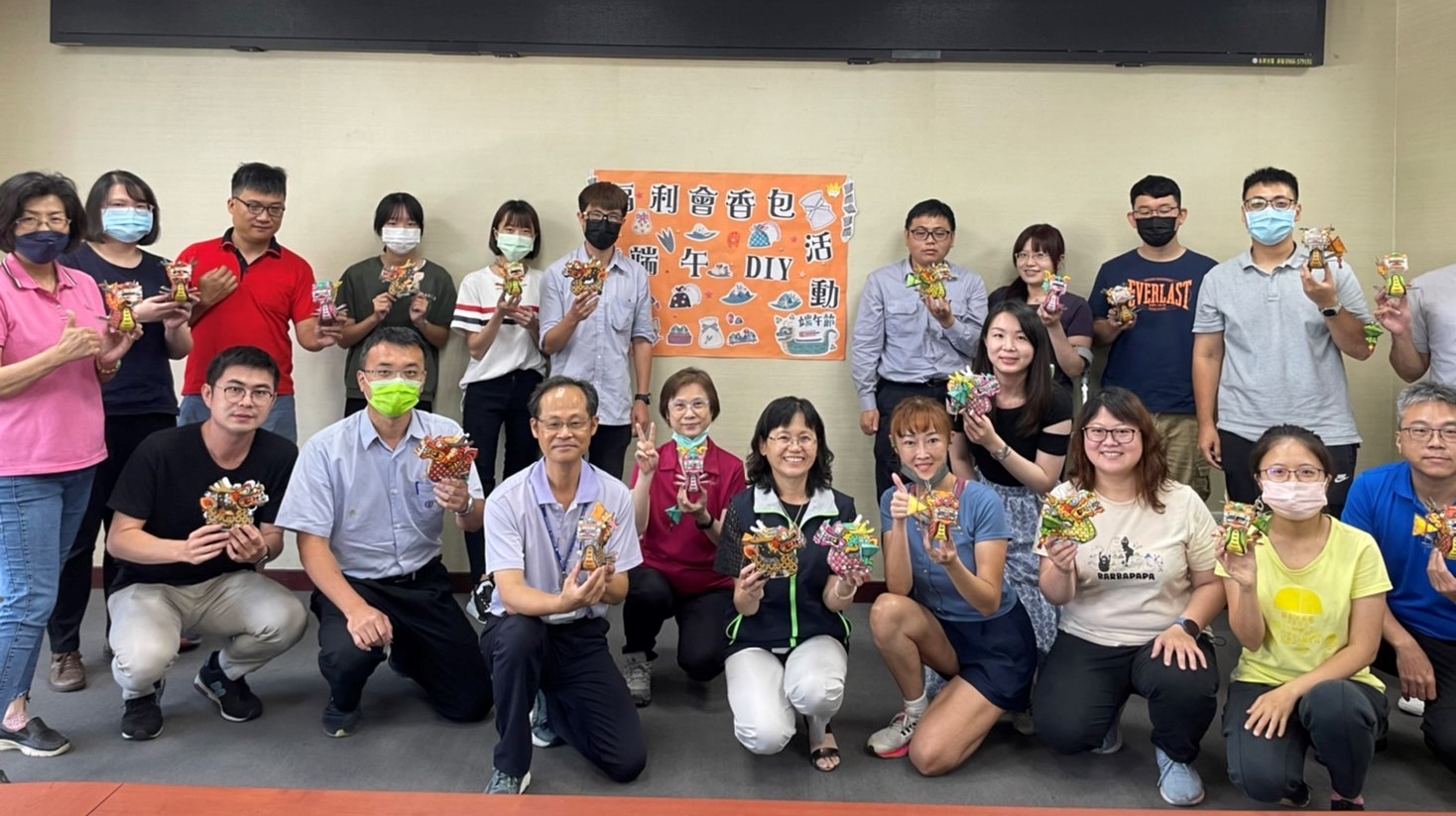 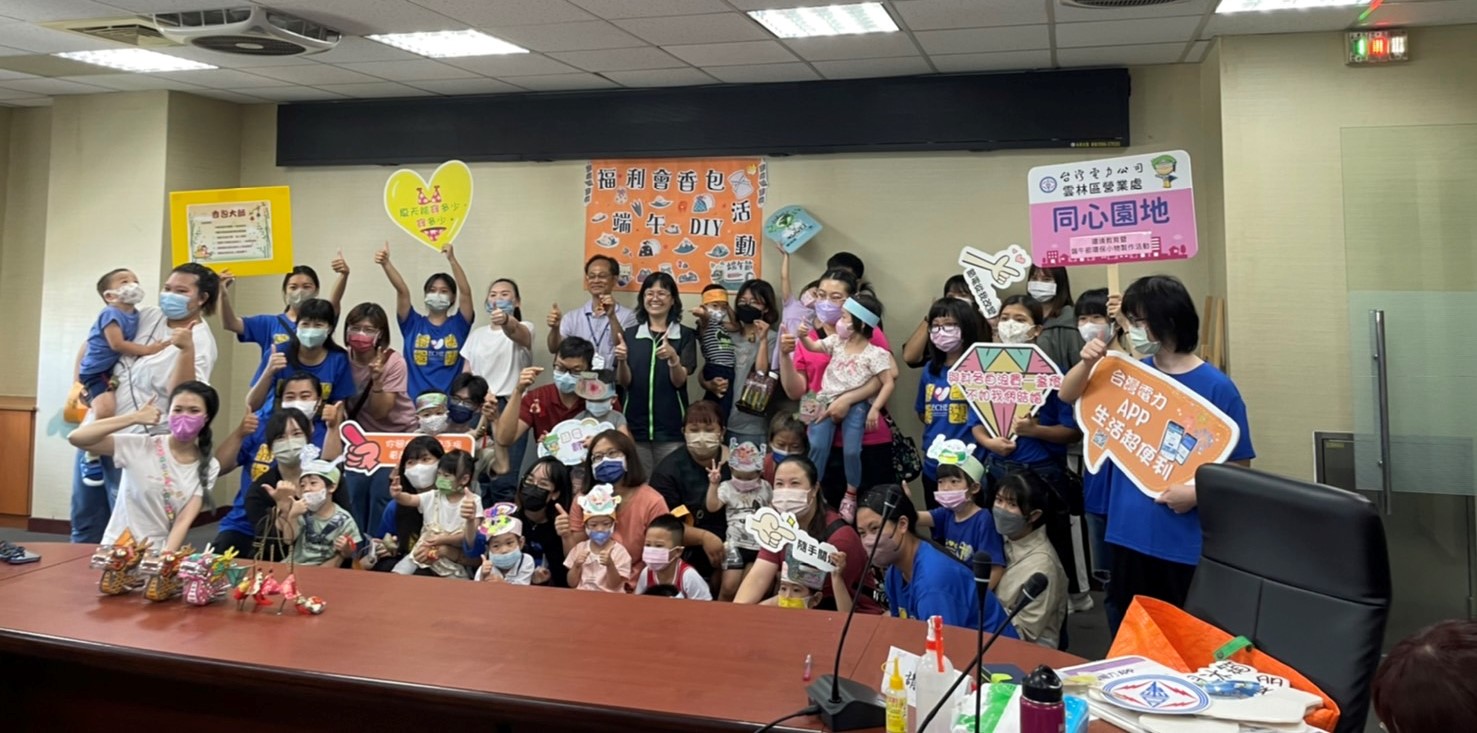 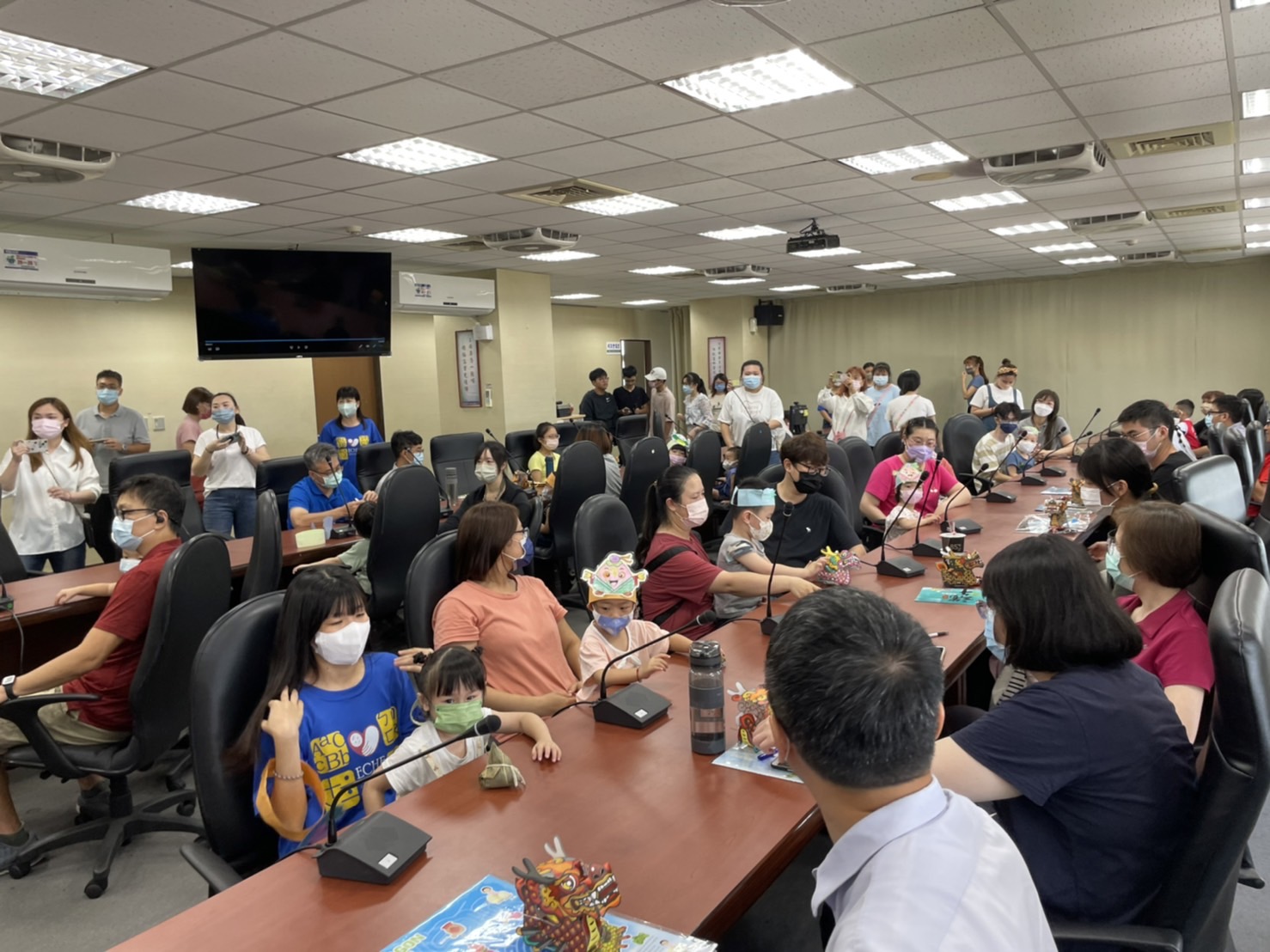 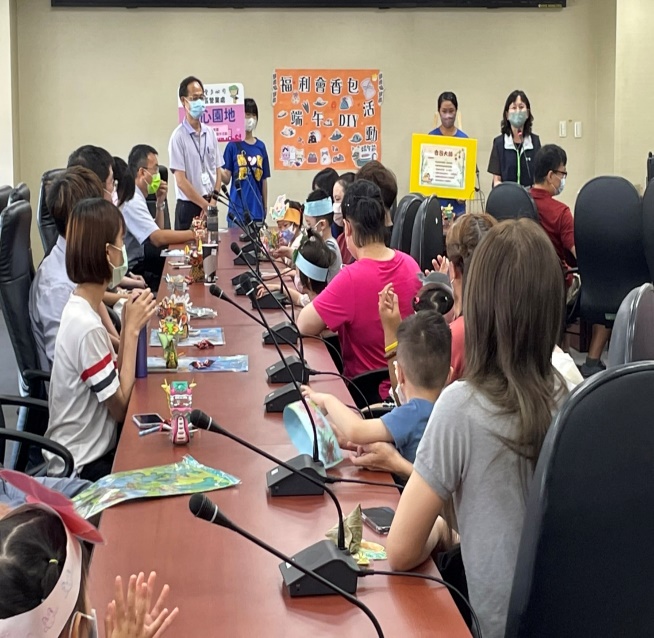 